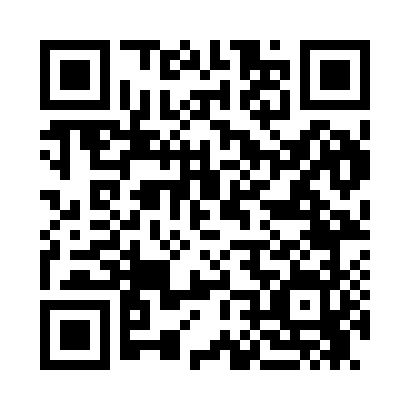 Prayer times for Big Bay, Illinois, USAMon 1 Jul 2024 - Wed 31 Jul 2024High Latitude Method: Angle Based RulePrayer Calculation Method: Islamic Society of North AmericaAsar Calculation Method: ShafiPrayer times provided by https://www.salahtimes.comDateDayFajrSunriseDhuhrAsrMaghribIsha1Mon4:085:3812:594:528:199:502Tue4:095:3912:594:528:199:493Wed4:095:3912:594:528:199:494Thu4:105:4012:594:528:199:495Fri4:115:401:004:528:199:486Sat4:125:411:004:528:189:487Sun4:125:421:004:528:189:478Mon4:135:421:004:528:189:479Tue4:145:431:004:538:189:4610Wed4:155:431:004:538:179:4611Thu4:165:441:014:538:179:4512Fri4:175:451:014:538:169:4413Sat4:175:451:014:538:169:4414Sun4:185:461:014:538:159:4315Mon4:195:471:014:538:159:4216Tue4:205:471:014:538:149:4117Wed4:215:481:014:538:149:4118Thu4:225:491:014:538:139:4019Fri4:235:501:014:538:139:3920Sat4:245:501:014:538:129:3821Sun4:255:511:014:528:119:3722Mon4:265:521:014:528:119:3623Tue4:275:531:014:528:109:3524Wed4:295:531:014:528:099:3425Thu4:305:541:014:528:089:3326Fri4:315:551:014:528:079:3227Sat4:325:561:014:528:079:3028Sun4:335:571:014:518:069:2929Mon4:345:571:014:518:059:2830Tue4:355:581:014:518:049:2731Wed4:365:591:014:518:039:26